Le verbe: morphologie verbale flexionnelleC. Gomila à partir de travaux menés avec S. Fonvielle, V. Rey, C. Romain et M. N.-RoubaudPLAN1.Temps, Mode et Aspect du verbe
2.Morphologie verbale et marques flexionnelles
3. Méthode d’analyseAUTOUR DU VERBEQuelques particularités sur le verbeVerbes et locutions verbales (avoir/avoir peur)Auxiliaires : avoir, être (suivi d’un verbe au participe passé) ; semi-auxiliaires (suivi d’un verbe à l’infinitif) : modaux (pouvoir, devoir; paraitre, sembler, vouloir); d’aspect (aller); causatifs (faire, laisser).Verbes défectifs (gésir)Verbes impersonnels ou unipersonnels  (il gèle/il pleut)Traditionnellement, les verbes sont rangés en quatre groupes (-er, -ir, -oir, -re), trois groupes à l’école, mais d’autres classements possibles chez les linguistes (Dubois).  Trois approches :MorphologiqueSyntaxiqueSémantiqueMODE, TEMPS ET ASPECT DU VERBELa conjugaison est le critère formel pour définir le verbe : « Le verbe est un mot qui se conjugue.» (Grevisse). Elle indique des variables:la personne (je, tu, ...)le tempsle model’aspectla voixIl y a 3 notions particulièrement liées à la forme verbale: le mode,  le temps, l’aspectLes modes du verbeModes  = différentes attitudes du sujet parlant, soit dans sa relation à l’interlocuteur (question, ordre); soit au contenu de l’énoncé (vérité, possibilité, évaluation affective).5 modesIndicatif: 	il chante, Subjonctif: 	qu’il chante, Impératif:  	chante, Infinitif: 	chanter, Participe: 	chantant, chanté. Remarque : Le cas du conditionnel: temps ou mode?Nous considérons ici le conditionnel comme un temps à l’appui des arguments de J.-C. Pellat (cf) « La tradition scolaire en fait un mode distinct, alors que tout montre que c’est un temps de l’indicatif, qui a des parentés évidentes avec le futur simple et l’imparfait. La formation du conditionnel présent est semblable à celle du futur simple : infinitif du verbe + verbe latin « habeo » (>futur) ou « habebam » (> conditionnel). Dans la forme « chanterait », on identifie le « r » du futur et le « ait » de l’imparfait. Et les emplois du conditionnel (présent, passé) sont symétriques à ceux du futur (simple, antérieur). » (https://www.grevisse.fr/le-blog-chroniques-grevisse/grammaire/le-conditionnel-temps-ou-mode).Idem dans la Terminologie Grammaticale  du MEN de 2020 :« Statut du conditionnel : temps ou mode ? Le conditionnel a longtemps été́ considéré́ comme un mode, ce qui n’est plus le cas aujourd’hui. La symétrie qui existe dans la morphologie des verbes du premier groupe est un argument majeur en faveur de l’analyse du conditionnel comme temps et non pas comme mode : je chanterai/je chanterais//je chan‐ tai/je chantais. Morphologiquement, le conditionnel est, pour les verbes du premier groupe (qui sont les plus fréquents), au futur ce que l’imparfait est au passé simple. » Mais il est important de signaler aux étudiants que ce temps est « bizarrement » (ou par erreur ?) considéré comme un mode dans les programmes (Cf. M.EN. section terminologie grammaticale, programmes du C3).Modes personnels vs modes impersonnels-personnels: indications de personnes complètes (indicatif, subjonctif) ou partielles (impératif)-impersonnels: sans désinence de personnes (infinitif, participe)Les temps du verbeTemps = 2 sens soit le concept de temps (idée de chronologie: passé, présent, futur); soit la forme verbale (passé simple, imparfait etc.) Le temps désigné ne correspond pas forcément à l’étiquette grammaticale: en ce moment, il dort vs je repasse demain après-midiIndicatif: situe le procès du verbe dans les trois époques (passé, présent, futur). Tout procès est situé par rapport au moment de l’énonciation (T0):Coïncide = situé dans le présentDécalé avant = situé dans le passéDécalé après = situé dans le futurPassé			T0			avenir------------------------------------------------------------------------------------------Il a chanté		il chante		il chanteraChronologie: forme verbale seule et/ou CC de temps : je repasse vs je repasse demainExercice 1Identifiez le mode et le temps des verbes dans les phrases suivantes.Lou chante.Hervé partit en voyageJ’eusse aimé que vous vinssiez plus souvent me voir. Corrigé1. Lou chante.Chante > verbe chanter au présent de l’indicatif.2. Hervé partit en voyagePartit > verbe partir au passé simple de l’indicatif3. J’eusse aimé que vous vinssiez plus souvent me voir. Eusse aimé> verbe aimer au plus-que-parfait du subjonctif.Vinssiez > verbe venir à l’imparfait du subjonctif.L’aspectAspect= déroulement interne du procès. Le déroulement interne du verbe peut être saisi à différents stades entre son début et sa fin, et même en deçà et au-delà de ces bornes.	                        1 2		     3		           	           4 5  6------------------------[--------------------------------------------------------	]-------------------				[= début, borne initiale			]=fin borne finaleIl va chanter : le procès est saisi avant son début Il commence à chanter (aspect inchoatif): le procès est saisi à son commencement Il chante: le procès est saisi en cours de déroulement (ou forme d’insistance : il est en train de chanter)Il finit de chanter: le procès est saisi près de sa fin. Il vient de chanter: le procès est saisi juste après sa fin.Il a chanté : le procès est accompli Il chante tous les matins/souvent: le procès peut se produire une seule fois ou se répéter (aspect itératif). Aspect inaccompli vs aspect accompliPour de nombreux linguistes (Guillaume, Bonnard, Wagner), la présence de l'auxiliaire = l'aspect, c'est-à-dire l’indication sur le déroulement du processus marqué par le verbe.Entre il finira et il aura fini, entre il finit son travail et il a fini,  la différence n'est pas une question de temps, mais une question d'accomplissement du processus.Temps simple vs temps composé.La conjugaison marque systématiquement la distinction entre les aspects accompli et inaccompli. La signification de la forme sans auxiliaire : aspect inaccompli. L’aspect inaccompli considère le procès  en cours de déroulement, entre son début et sa fin.La signification de la forme avec auxiliaire : aspect accompli. L’aspect accompli considère le procès comme achevé.Temps simple vs temps composé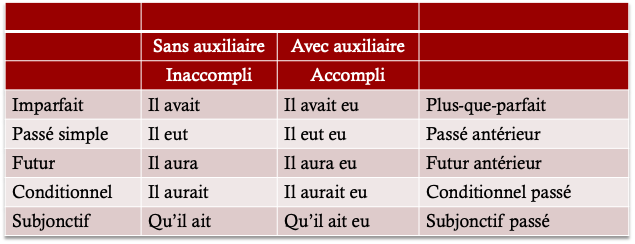 La voixVoix active : elle concerne tous les verbes; c’est la voix par défaut. Le cheval a blessé Fanny.Voix passive : elle ne concerne que certains verbes, le plus souvent transitifs directs. Elle se marque par l’emploi de l’auxiliaire être devant le participe passé du verbe conjugué. Fanny a été blessée par le cheval.Voix pronominale : elle concerne les verbes transitifs; elle se marque par la présence devant le verbe d’une forme pronominale réfléchie. Fanny s’est blessée.Exercice 2Déterminez les aspects dans les phrases suivantes, en indiquant par quels moyens ils sont exprimés.Stéphanie vient sur cette plage chaque été.J’espère avoir compris cette explicationElle regrette que Jean soit parti.L’enfant abandonné se met a pleurer CorrigéStéphanie vient sur cette plage chaque été : Aspect itératif, exprimé par le complément de temps chaque année.J’espère avoir compris cette explication : Aspect inaccompli, exprimé par le présent du verbe espérer.Aspect accompli, exprimé par l’infinitif passé avoir compris.Elle regrette que Jean soit parti.Aspect inaccompli, exprimé par le présent du verbe regretter.Aspect accompli exprimé par le subjonctif passé (actif) soit parti.L’enfant abandonné se met à pleurer : Aspect inchoatif, exprimé par le semi auxiliaire se mettre à. Exercice 3Transformez les phrases à la forme activeIl a été cherché en vain par tout le monde. Elle a été applaudie.Il n’est pas interdit d’espérer la pluie.  CorrigéIl a été cherché en vain par tout le monde. > tout le monde l’a cherché en vain.Elle a été applaudie. > On l’a applaudieIl n’est pas interdit d’espérer la pluie. > Rien n’interdit d’espérer la pluie. MORPHOLOGIE VERBALE ET MARQUES (OU MORPHEMES) FLEXIONNELLESUne forme verbale se découpe :radical (ou base verbale) + morphème(s) de temps +/- mode + morphème de personne prend-r-a /  parl-erLes formes essentielles du radical (FER) qui permettent d’isoler la base verbale : P4 et P5 présent de l’indicatif, imparfait de l’indicatif, participe présent.chant-ons, chant-ez, chant-ais, chant-ant  BV = chant-Mais attention :Le radical peut présenter des allomorphes : radical long / radical courtpren- (de il pren-ait) et pr- (de il pr-it)On parle de formes supplétives quand on ne peut plus parler d'allomorphie, pour les formes phoniques n'ayant pas de rapport entre elles: aller : /al-/, /v-/, /i-/ Certains verbes ont des formes irrégulières, qu'on ne peut pas prévoir par des règles générales:vous faites, ils font, qu'il fasse, vous dites, que je puisse, que je sois, qu'il faille…Les marques de personneLien personne/nombre: P1, P2, P3, P4, P5, P6.le nous singulier le on le vous de politesseMorphèmes de personne code écrit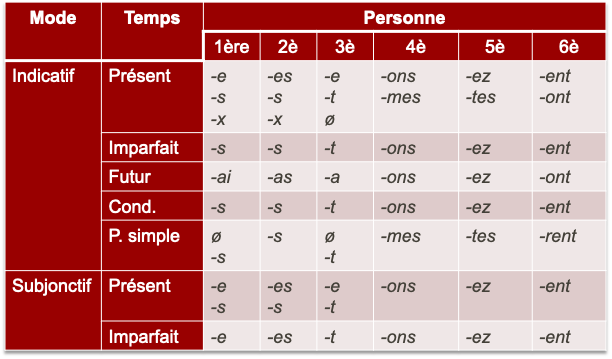 Morphèmes de personne code oral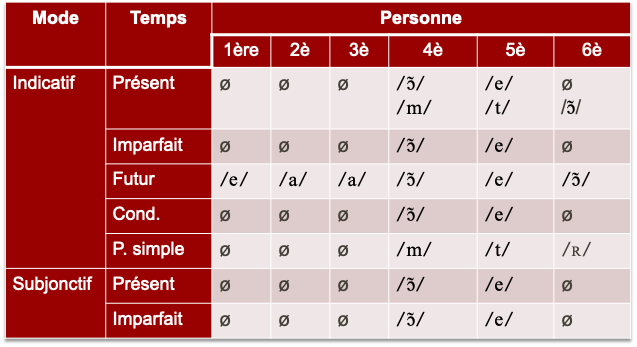 Notez en confrontant ces deux tableaux qu’il y peu de marques à l’oral par rapport à l’écrit. Les marques de personne qui ne s’entendent pas à l’oral poseront forcément des problèmes d’orthographe. D’où l’intérêt à l’école de travailler dans un premier temps sur les marques qui s’entendent. Commencer par exemple par l’étude du futur dont les marques de temps et de personnes sont audibles et identifiables.Les morphèmes de tempsLe temps présent n’est jamais marqué.Le temps imparfait connait grosso modo deux allomorphes :  	l’un pour les P1, P2, P3, P6  -ai- /E/	l’autre pour les P4 & P5  -i- /j/ /ij/ Le temps futur connait trois allomorphes graphiques: 	-er- dans les verbes du premier groupe	-ir- dans la majorité des verbes en –ir	-r- dans d’autres cas (courir, pouvoir). Le temps conditionnel dispose de deux allomorphes: -rai- /RE/ /Rj/ (/Rij/) Le temps passé simple varie suivant les « groupes » de verbes:Verbes du premier groupe: généralement quatre allomorphes: -ai-, -a-, -â-, -è-.Autres verbes: deux allomorphes: i et î / u et û / in et în.Les morphèmes de modeModes personnels (indicatif, impératif, subjonctif) vs modes non personnels (infinitif et participe). Dans les modes personnels, l’indicatif n’est jamais marqué, seul le mode subjonctif est marqué aux P4 et P5. Les modes non personnels sont tous marqués.NB : ne pas confondre la marque de mode subjonctif -i- avec la marque de temps imparfait P4, P5 -i-. La marque du mode subjonctif reste la même d’un temps à un autre.Tableau récapitulatif code écrit: modes personnels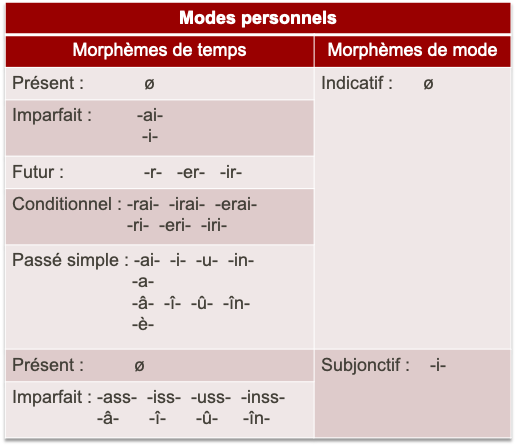 Tableau récapitulatif code écrit: modes impersonnels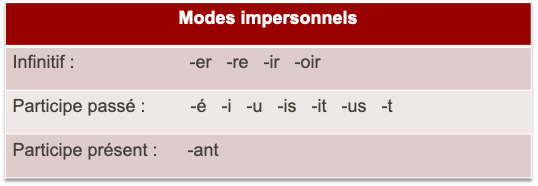 METHODE D’ANALYSEIsoler le radical à partir des F.E.R.Isoler les morphèmes de personne à l’aide de la commutation.Isoler les morphèmes de temps à l’aide de la commutationÉventuellement, isoler les morphèmes de mode.Exercice d’application Conjuguez le verbe marcher au présent de l’indicatif, au futur de l’indicatif, à l’imparfait de l’indicatif, au conditionnel, au passé simple, au présent du subjonctif et à l’imparfait du subjonctif. Analysez, dans le code écrit, les différentes flexions du verbe (marques de personne, temps et s’il y a lieu, de mode). N’oubliez pas que :- Seul le mode subjonctif est marqué (P4 et P5), l’indicatif ne l’est jamais.- Le temps présent n’est jamais marqué.Les temps de l’indicatifÉtape 1: isoler le radical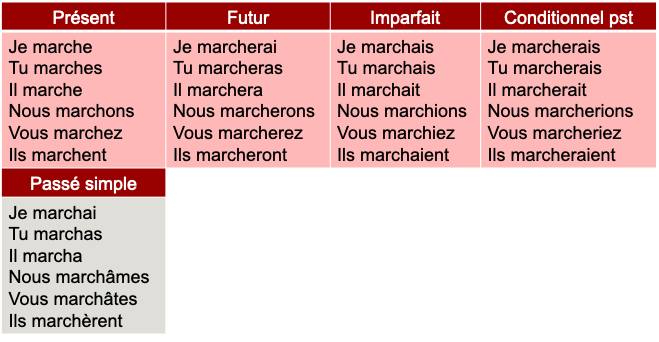 Étape 2: isoler les marques de personne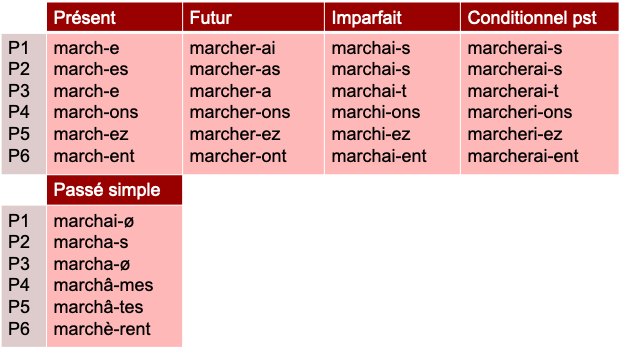 Étape 3: isoler les marques de temps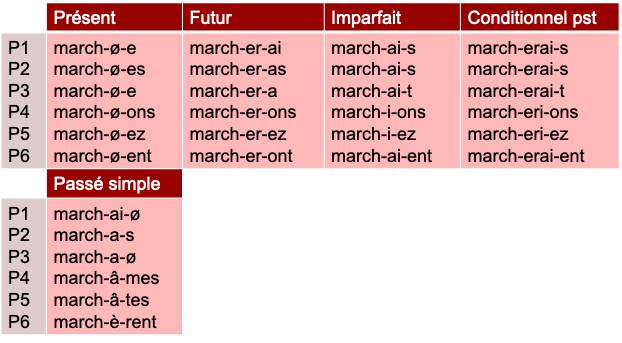 Les temps de subjonctifÉtape 1: isoler le radical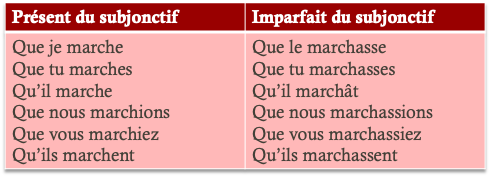 Étape 2: isoler les marques de personne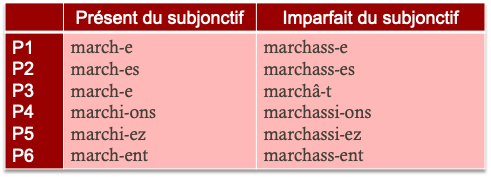 Étape 3: isoler les marques de temps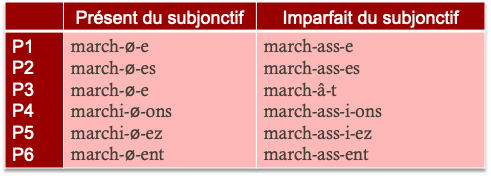 Étape 4: isoler les marques de mode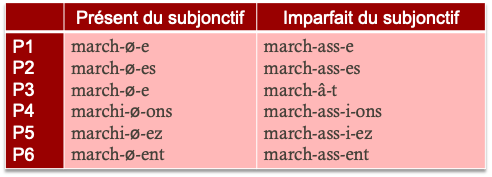 Exercice 4 :1. Conjuguez le verbe prendre au présent de l’indicatif, à l’imparfait de l’indicatif, au futur et au passé simple de l’indicatif et au présent du subjonctif.2. Dégagez le radical verbal et les différents morphèmes flexionnels (désinences) de personne, temps et éventuellement mode. (code écrit) CorrigéEtape 1 :Prenant, prenons, prenez, (etc.) = pren-Etape 2 : personneÉtape 3 : tempsProblème pour le subjonctif présent : le -i- une marque de temps ou de mode ?Sachant que le temps présent n’est pas marqué. Et que ce qui distingue prenons vs prenions ce n’est pas le temps (les deux sont au présent) donc c’est le mode. Donc –i- marque le mode. CQFDÉtape 4 : le mode subjonctifPren-i-ons, pren-i-ezP4 et P5 : -i-. Remarques sur le radical verbal :Forme de base : pren- ; autres formes (allomorphes) = pr-, prenn-, prend-.Présent indicatifImparfait indicatifPassé simpleSubjonctif présentFuturJe prendsTu prendsIl prendNs prenonsVs prenezIls prennentJe prenaisTu prenaisIl prenaitNous prenionsVous preniezIls prenaientJe prisTu prisIl pritNous prîmesVous prîtesIls prirentQue Je prenneQue Tu prennesQu’ Il prenneQue Nous prenionsQue Vous preniezQu’Ils prennentJe prendraiTu prendrasIl prendraNous prendronsVous prendrezIls prendrontPersonnesPrésent indicatifImparfait indicatifPassé simpleSubjonctif pstFutur indicatifP1Prend-sPrenai-sPri-sPrenn-ePrendr-aiP2Prend-sPrenai-sPri-sPrenn-esPrendr-asP3Prend-0Prenai-tPri-tPrenn-ePrendr-aP4Pren-onsPreni-onsPrî-mesPreni-onsPrendr-onsP5Pren-ezPreni-ezPrî-tesPreni-ezPrendr-ezP6Prenn-entPrenai-entPri-rentPrenn-entPrendr-ontImparfait indicatifPassé simpleSubjonctif présentFuturJe pren-ai-sTu pren-ai-sIl pren-ai-tNous pren-i-onsVous pren-i-ezIls pren-ai-entJe pr-i-sTu pr-i-sIl pr-i-tNous pr-î-mesVous pr-î-tesIls pr-i-rentJe prenn-eTu prenn-esIl prenn-eNous preni-onsVous preni-ezIls prenn-entJe prend-r-aiTu prend-r-asIl prend-r-aNous prend-r-onsVous prend-r-ezIls prend-r-ont